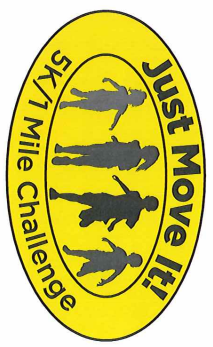 Just Move It!  ChallengeT-Shirt and Poster Design Contest Entry FormAll Entries Due by 11/18/2016Top 3 t-shirt designs will be chosen from the entire district by the Just Move It! Challenge race team.District 25 students, faculty and family will vote for the winning design from 12/2/17 – 12/9/17Winning design will be on the race t-shirt and on the posters advertising the race at school as well as throughout Arlington Heights businesses.Your First and Last Name: ____________________________Circle the school you attend:Dryden	Greenbriar		Ivy Hill	Olive		Patton	WestgateWindsor	South	Thomas________________________________________________________________________________________________________________________________________________________________________________________________________________________________________________________________________________________________________________________________________________________________________________________________________________________________________________________________________________________________________________________***Be sure to staple this entry form to your drawing***See the back for specific guidelinesT-Shirt Design Guidelines:6th Annual Just Move It! Challenge must be in your designThe date of the race is April 22, 2017Must be original artwork only.  Please include your signature in your artwork (first name only)Design should be black and white only.  Please draw with a black ink pen or sharpie.Design will be for the front of t-shirt onlyDesign should be drawn on a white 8 ½ x 11 sheet of paper.For a little inspiration, here is the winning design from last year: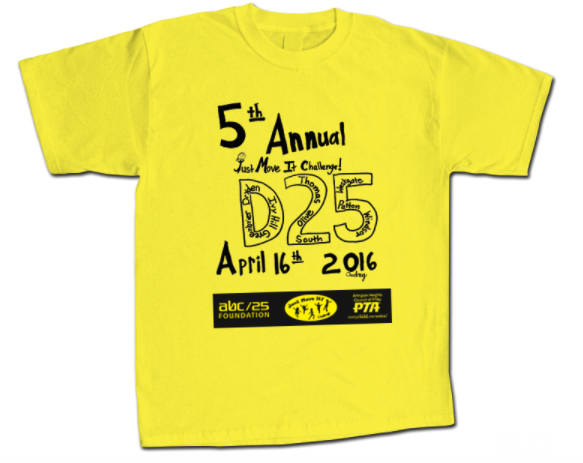 If you have questions concerning the rules, please send an email to jmichallenge@gmail.com.  Please be sure to include “T-shirt Design Challenge” in the subject line.